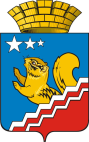 Свердловская областьГЛАВА ВОЛЧАНСКОГО ГОРОДСКОГО ОКРУГАпостановление22.04.2019   год	      	                             		                                            №  170г. ВолчанскО внесении изменений в муниципальную программу Волчанского городского округа «Совершенствование социально-экономической политики на территории Волчанского городского округа до 2024 года» В соответствии с постановлением главы Волчанского городского округа от 20.11.2013 года № 921 «Об утверждении Порядка формирования и реализации муниципальных программ Волчанского городского округа» (с изменениями от 24.09.2015 года № 691, от 18.08.2017 года № 393), в целях совершенствования социально-экономической политики Волчанского городского округа, ПОСТАНОВЛЯЮ:Внести в муниципальную программу Волчанского городского округа «Совершенствование социально-экономической политики на территории Волчанского городского округа до 2024 года», утвержденную постановлением главы Волчанского городского округа от 27.01.2014 года № 50 «Об утверждении муниципальной программы Волчанского городского округа «Совершенствование социально-экономической политики на территории Волчанского городского округа до 2018 года» (в редакции от 21.01.2019 года № 21) следующие изменения:1.1. приложение № 2 изложить в новой редакции (прилагается);Настоящее постановление обнародовать на официальном сайте Волчанского городского округа в сети Интернет http://volchansk-adm.ru/.Контроль за исполнением настоящего постановления оставляю за собой.Глава городского округа						             А.В. ВервейнПриложениек постановлению главыВолчанского городского округаот   21.04.2019  года № 170Приложение № 2 к муниципальной программеВолчанского городского округа«Совершенствование социально-экономической политики на территории Волчанского городского округа до 2024 года»ПЛАН МЕРОПРИЯТИЙ МУНИЦИПАЛЬНОЙ ПРОГРАММЫ ВОЛЧАНСКОГО ГОРОДСКОГО ОКРУГА«СОВЕРШЕНСТВОВАНИЕ СОЦИАЛЬНО-ЭКОНОМИЧЕСКОЙ ПОЛИТИКИНА ТЕРРИТОРИИ ВОЛЧАНСКОГО ГОРОДСКОГО ОКРУГА ДО 2024 ГОДА»№ п/пНаименование мероприятия/источники расходов на финансированиеИсполнитель (соисполнитель) мероприятияОбъем расходов на выполнение мероприятия за счет всех источников ресурсного обеспечения, тысяч рублейОбъем расходов на выполнение мероприятия за счет всех источников ресурсного обеспечения, тысяч рублейОбъем расходов на выполнение мероприятия за счет всех источников ресурсного обеспечения, тысяч рублейОбъем расходов на выполнение мероприятия за счет всех источников ресурсного обеспечения, тысяч рублейОбъем расходов на выполнение мероприятия за счет всех источников ресурсного обеспечения, тысяч рублейОбъем расходов на выполнение мероприятия за счет всех источников ресурсного обеспечения, тысяч рублейОбъем расходов на выполнение мероприятия за счет всех источников ресурсного обеспечения, тысяч рублейОбъем расходов на выполнение мероприятия за счет всех источников ресурсного обеспечения, тысяч рублейОбъем расходов на выполнение мероприятия за счет всех источников ресурсного обеспечения, тысяч рублейОбъем расходов на выполнение мероприятия за счет всех источников ресурсного обеспечения, тысяч рублейОбъем расходов на выполнение мероприятия за счет всех источников ресурсного обеспечения, тысяч рублейОбъем расходов на выполнение мероприятия за счет всех источников ресурсного обеспечения, тысяч рублей№ п/пНаименование мероприятия/источники расходов на финансированиеИсполнитель (соисполнитель) мероприятиявсего201420152016201720182019202020212022202320241234567891011121314151ВСЕГО по муниципальной программе, в том числе167640,66513723,22912789,5815070,78816512,43816726,03517897,38915498,7313880,97615180,515180,515180,52Федеральный бюджет792,60400188,64100,5503,4640000003Областной бюджет2313,411121,573,9647,16634,876835,9750000004Местный бюджет164534,6513601,72912715,6814234,98815777,06215386,59617897,38915498,7313880,97615180,515180,515180,55Внебюджетные источники000000000000ПОДПРОГРАММА 1. СОВЕРШЕНСТВОВАНИЕ МУНИЦИПАЛЬНОГО УПРАВЛЕНИЯПОДПРОГРАММА 1. СОВЕРШЕНСТВОВАНИЕ МУНИЦИПАЛЬНОГО УПРАВЛЕНИЯПОДПРОГРАММА 1. СОВЕРШЕНСТВОВАНИЕ МУНИЦИПАЛЬНОГО УПРАВЛЕНИЯПОДПРОГРАММА 1. СОВЕРШЕНСТВОВАНИЕ МУНИЦИПАЛЬНОГО УПРАВЛЕНИЯПОДПРОГРАММА 1. СОВЕРШЕНСТВОВАНИЕ МУНИЦИПАЛЬНОГО УПРАВЛЕНИЯПОДПРОГРАММА 1. СОВЕРШЕНСТВОВАНИЕ МУНИЦИПАЛЬНОГО УПРАВЛЕНИЯПОДПРОГРАММА 1. СОВЕРШЕНСТВОВАНИЕ МУНИЦИПАЛЬНОГО УПРАВЛЕНИЯПОДПРОГРАММА 1. СОВЕРШЕНСТВОВАНИЕ МУНИЦИПАЛЬНОГО УПРАВЛЕНИЯПОДПРОГРАММА 1. СОВЕРШЕНСТВОВАНИЕ МУНИЦИПАЛЬНОГО УПРАВЛЕНИЯПОДПРОГРАММА 1. СОВЕРШЕНСТВОВАНИЕ МУНИЦИПАЛЬНОГО УПРАВЛЕНИЯПОДПРОГРАММА 1. СОВЕРШЕНСТВОВАНИЕ МУНИЦИПАЛЬНОГО УПРАВЛЕНИЯПОДПРОГРАММА 1. СОВЕРШЕНСТВОВАНИЕ МУНИЦИПАЛЬНОГО УПРАВЛЕНИЯПОДПРОГРАММА 1. СОВЕРШЕНСТВОВАНИЕ МУНИЦИПАЛЬНОГО УПРАВЛЕНИЯПОДПРОГРАММА 1. СОВЕРШЕНСТВОВАНИЕ МУНИЦИПАЛЬНОГО УПРАВЛЕНИЯПОДПРОГРАММА 1. СОВЕРШЕНСТВОВАНИЕ МУНИЦИПАЛЬНОГО УПРАВЛЕНИЯВсего по подпрограмме, в том числе248,427,328,711,920,110,425,025,025,025,025,025,06Федеральный бюджет0000000000007Областной бюджет0000000000008Местный бюджет248,427,328,711,920,110,425,025,025,025,025,025,09Внебюджетные источники00000000000010Мероприятие 1.Координация реализации Указа Президента РФ от 07.05.2012 года № 601 «Об основных направлениях совершенствования системы государственного управления»Администрация Волчанского городского округа, органы местного самоуправления Волчанского городского округа 248,427,328,711,920,110,425,025,025,025,025,025,0Целевые показатели под строками 2,3,5,6,7,9Целевые показатели под строками 2,3,5,6,7,9Целевые показатели под строками 2,3,5,6,7,9Целевые показатели под строками 2,3,5,6,7,9Целевые показатели под строками 2,3,5,6,7,9Целевые показатели под строками 2,3,5,6,7,9Целевые показатели под строками 2,3,5,6,7,9Целевые показатели под строками 2,3,5,6,7,9Целевые показатели под строками 2,3,5,6,7,9Целевые показатели под строками 2,3,5,6,7,9Целевые показатели под строками 2,3,5,6,7,9Целевые показатели под строками 2,3,5,6,7,9Целевые показатели под строками 2,3,5,6,7,9Целевые показатели под строками 2,3,5,6,7,9Целевые показатели под строками 2,3,5,6,7,9ПОДПРОГРАММА 2. ПОВЫШЕНИЕ ИНВЕСТИЦИОННОЙ ПРИВЛЕКАТЕЛЬНОСТИ ВОЛЧАНСКОГО ГОРОДСКОГО ОКРУГАПОДПРОГРАММА 2. ПОВЫШЕНИЕ ИНВЕСТИЦИОННОЙ ПРИВЛЕКАТЕЛЬНОСТИ ВОЛЧАНСКОГО ГОРОДСКОГО ОКРУГАПОДПРОГРАММА 2. ПОВЫШЕНИЕ ИНВЕСТИЦИОННОЙ ПРИВЛЕКАТЕЛЬНОСТИ ВОЛЧАНСКОГО ГОРОДСКОГО ОКРУГАПОДПРОГРАММА 2. ПОВЫШЕНИЕ ИНВЕСТИЦИОННОЙ ПРИВЛЕКАТЕЛЬНОСТИ ВОЛЧАНСКОГО ГОРОДСКОГО ОКРУГАПОДПРОГРАММА 2. ПОВЫШЕНИЕ ИНВЕСТИЦИОННОЙ ПРИВЛЕКАТЕЛЬНОСТИ ВОЛЧАНСКОГО ГОРОДСКОГО ОКРУГАПОДПРОГРАММА 2. ПОВЫШЕНИЕ ИНВЕСТИЦИОННОЙ ПРИВЛЕКАТЕЛЬНОСТИ ВОЛЧАНСКОГО ГОРОДСКОГО ОКРУГАПОДПРОГРАММА 2. ПОВЫШЕНИЕ ИНВЕСТИЦИОННОЙ ПРИВЛЕКАТЕЛЬНОСТИ ВОЛЧАНСКОГО ГОРОДСКОГО ОКРУГАПОДПРОГРАММА 2. ПОВЫШЕНИЕ ИНВЕСТИЦИОННОЙ ПРИВЛЕКАТЕЛЬНОСТИ ВОЛЧАНСКОГО ГОРОДСКОГО ОКРУГАПОДПРОГРАММА 2. ПОВЫШЕНИЕ ИНВЕСТИЦИОННОЙ ПРИВЛЕКАТЕЛЬНОСТИ ВОЛЧАНСКОГО ГОРОДСКОГО ОКРУГАПОДПРОГРАММА 2. ПОВЫШЕНИЕ ИНВЕСТИЦИОННОЙ ПРИВЛЕКАТЕЛЬНОСТИ ВОЛЧАНСКОГО ГОРОДСКОГО ОКРУГАПОДПРОГРАММА 2. ПОВЫШЕНИЕ ИНВЕСТИЦИОННОЙ ПРИВЛЕКАТЕЛЬНОСТИ ВОЛЧАНСКОГО ГОРОДСКОГО ОКРУГАПОДПРОГРАММА 2. ПОВЫШЕНИЕ ИНВЕСТИЦИОННОЙ ПРИВЛЕКАТЕЛЬНОСТИ ВОЛЧАНСКОГО ГОРОДСКОГО ОКРУГАПОДПРОГРАММА 2. ПОВЫШЕНИЕ ИНВЕСТИЦИОННОЙ ПРИВЛЕКАТЕЛЬНОСТИ ВОЛЧАНСКОГО ГОРОДСКОГО ОКРУГАПОДПРОГРАММА 2. ПОВЫШЕНИЕ ИНВЕСТИЦИОННОЙ ПРИВЛЕКАТЕЛЬНОСТИ ВОЛЧАНСКОГО ГОРОДСКОГО ОКРУГАПОДПРОГРАММА 2. ПОВЫШЕНИЕ ИНВЕСТИЦИОННОЙ ПРИВЛЕКАТЕЛЬНОСТИ ВОЛЧАНСКОГО ГОРОДСКОГО ОКРУГА11Всего по подпрограмме, в том числе422,098060,0059,1102,98850,050,050,050,050,050,012Федеральный бюджет00000000000013Областной бюджет00000000000014Местный бюджет422,098060,0059,1102,98850,050,050,050,050,050,015Внебюджетные источники00000000000016Мероприятие 2.Разработка презентационных материалов Волчанского городского округаАдминистрация Волчанского городского округа 17Всего по мероприятию, в том числеАдминистрация Волчанского городского округа 422,098060,0059,1102,98850,050,050,050,050,050,018Федеральный бюджетАдминистрация Волчанского городского округа 00000000000019Областной бюджетАдминистрация Волчанского городского округа 00000000000020Местный бюджетАдминистрация Волчанского городского округа 422,098060,0059,1102,98850,050,050,050,050,050,021Внебюджетные источникиАдминистрация Волчанского городского округа 000000000000Целевые показатели под строками 11,12,13.Целевые показатели под строками 11,12,13.Целевые показатели под строками 11,12,13.Целевые показатели под строками 11,12,13.Целевые показатели под строками 11,12,13.Целевые показатели под строками 11,12,13.Целевые показатели под строками 11,12,13.Целевые показатели под строками 11,12,13.Целевые показатели под строками 11,12,13.Целевые показатели под строками 11,12,13.Целевые показатели под строками 11,12,13.Целевые показатели под строками 11,12,13.Целевые показатели под строками 11,12,13.Целевые показатели под строками 11,12,13.Целевые показатели под строками 11,12,13.22Мероприятие 3.Сопровождение реализуемых или планируемых к реализации инвестиционных проектов на территории Волчанского городского округа Администрация Волчанского городского округа хххххххххххх23Мероприятие 4.Формирование Инвестиционного паспорта Волчанского городского округаАдминистрация Волчанского городского округа хххххххххххх24Мероприятие 5.Осуществление деятельности инвестиционного уполномоченного на территории  Волчанского городского округаАдминистрация Волчанского городского округа ххххххххххххЦелевые показатели под строками 15,16,18.Целевые показатели под строками 15,16,18.Целевые показатели под строками 15,16,18.Целевые показатели под строками 15,16,18.Целевые показатели под строками 15,16,18.Целевые показатели под строками 15,16,18.Целевые показатели под строками 15,16,18.Целевые показатели под строками 15,16,18.Целевые показатели под строками 15,16,18.Целевые показатели под строками 15,16,18.Целевые показатели под строками 15,16,18.Целевые показатели под строками 15,16,18.Целевые показатели под строками 15,16,18.Целевые показатели под строками 15,16,18.Целевые показатели под строками 15,16,18.ПОДПРОГРАММА 3. РАЗВИТИЕ МАЛОГО И СРЕДНЕГО ПРЕДПРИНИМАТЕЛЬСТВА В ВОЛЧАНСКОМ ГОРОДСКОМ ОКРУГЕПОДПРОГРАММА 3. РАЗВИТИЕ МАЛОГО И СРЕДНЕГО ПРЕДПРИНИМАТЕЛЬСТВА В ВОЛЧАНСКОМ ГОРОДСКОМ ОКРУГЕПОДПРОГРАММА 3. РАЗВИТИЕ МАЛОГО И СРЕДНЕГО ПРЕДПРИНИМАТЕЛЬСТВА В ВОЛЧАНСКОМ ГОРОДСКОМ ОКРУГЕПОДПРОГРАММА 3. РАЗВИТИЕ МАЛОГО И СРЕДНЕГО ПРЕДПРИНИМАТЕЛЬСТВА В ВОЛЧАНСКОМ ГОРОДСКОМ ОКРУГЕПОДПРОГРАММА 3. РАЗВИТИЕ МАЛОГО И СРЕДНЕГО ПРЕДПРИНИМАТЕЛЬСТВА В ВОЛЧАНСКОМ ГОРОДСКОМ ОКРУГЕПОДПРОГРАММА 3. РАЗВИТИЕ МАЛОГО И СРЕДНЕГО ПРЕДПРИНИМАТЕЛЬСТВА В ВОЛЧАНСКОМ ГОРОДСКОМ ОКРУГЕПОДПРОГРАММА 3. РАЗВИТИЕ МАЛОГО И СРЕДНЕГО ПРЕДПРИНИМАТЕЛЬСТВА В ВОЛЧАНСКОМ ГОРОДСКОМ ОКРУГЕПОДПРОГРАММА 3. РАЗВИТИЕ МАЛОГО И СРЕДНЕГО ПРЕДПРИНИМАТЕЛЬСТВА В ВОЛЧАНСКОМ ГОРОДСКОМ ОКРУГЕПОДПРОГРАММА 3. РАЗВИТИЕ МАЛОГО И СРЕДНЕГО ПРЕДПРИНИМАТЕЛЬСТВА В ВОЛЧАНСКОМ ГОРОДСКОМ ОКРУГЕПОДПРОГРАММА 3. РАЗВИТИЕ МАЛОГО И СРЕДНЕГО ПРЕДПРИНИМАТЕЛЬСТВА В ВОЛЧАНСКОМ ГОРОДСКОМ ОКРУГЕПОДПРОГРАММА 3. РАЗВИТИЕ МАЛОГО И СРЕДНЕГО ПРЕДПРИНИМАТЕЛЬСТВА В ВОЛЧАНСКОМ ГОРОДСКОМ ОКРУГЕПОДПРОГРАММА 3. РАЗВИТИЕ МАЛОГО И СРЕДНЕГО ПРЕДПРИНИМАТЕЛЬСТВА В ВОЛЧАНСКОМ ГОРОДСКОМ ОКРУГЕПОДПРОГРАММА 3. РАЗВИТИЕ МАЛОГО И СРЕДНЕГО ПРЕДПРИНИМАТЕЛЬСТВА В ВОЛЧАНСКОМ ГОРОДСКОМ ОКРУГЕПОДПРОГРАММА 3. РАЗВИТИЕ МАЛОГО И СРЕДНЕГО ПРЕДПРИНИМАТЕЛЬСТВА В ВОЛЧАНСКОМ ГОРОДСКОМ ОКРУГЕПОДПРОГРАММА 3. РАЗВИТИЕ МАЛОГО И СРЕДНЕГО ПРЕДПРИНИМАТЕЛЬСТВА В ВОЛЧАНСКОМ ГОРОДСКОМ ОКРУГЕ25Всего по подпрограмме, в том числе6565,345471,5183,91138,281053,5761764,789339,6339,6339,6311,5311,5311,526Федеральный бюджет792,60400188,64100,5503,46400000027Областной бюджет2313,411121,573,9647,16634,876835,97500000028Местный бюджет3459,33350,0110,0302,48318,2425,35339,6339,6339,6311,5311,5311,529Внебюджетные источники00000000000030Мероприятие 6.Предоставление субсидий Фонду «Волчанский фонд поддержки малого предпринимательства»31Всего по мероприятию, в том числе5405,556221,5183,91138,281053,576973,8300,0300,0300,0311,5311,5311,532Федеральный бюджет289,1400188,64100,5000000033Областной бюджет2065,436121,573,9647,16634,876588,000000034Местный бюджет3050,98100,0110,0302,48318,2385,8300,0300,0300,0311,5311,5311,535Внебюджетные источники00000000000036Мероприятие 6.1.Создание и (или) обеспечение деятельности Фонда «Волчанский фонд поддержки малого предпринимательства»37Всего по мероприятию, в том числе4896,1221,5183,9900,0816,9973,8300,0300,0300,0300,0300,0300,038Федеральный бюджет00000000000039Областной бюджет1900,3121,573,9600,0516,9588,0000000040Местный бюджет2995,8100,0110,0300,0300,0385,8300,0300,0300,0300,0300,0300,041Внебюджетные источники00000000000042Мероприятие 6.2.Предоставление субсидий  субъектам малого и среднего предпринимательства, занимающихся социально значимыми видами деятельности, в том числе создание и (или) развитие центров времяпровождения детей, дошкольных образовательных центров, субсидий на возмещение части затрат субъектов социального предпринимательства43Всего по мероприятию, в том числе271,176000236,676000011,511,511,544Федеральный бюджет100,5000100,5000000045Областной бюджет117,976000117,976000000046Местный бюджет52,700018,2000011,511,511,547Внебюджетные источники00000000000048Мероприятие 6.3.Предоставление грантов начинающим субъектам малого и среднего предпринимательства49Всего по мероприятию, в том числе238,2800238,280000000050Федеральный бюджет188,6400188,640000000051Областной бюджет47,160047,160000000052Местный бюджет2,48002,480000000053Внебюджетные источники00000000000054Мероприятие 7.Предоставление субсидий субъектам малого предпринимательства в агропромышленном комплексе на возмещение части затрат по улучшению материально-технической базы, приобретение  оборудования, сырья, инструментов и т.д.55Всего по мероприятию, в том числе250,0250,0000000000056Федеральный бюджет00000000000057Областной бюджет00000000000058Местный бюджет250,0250,0000000000059Внебюджетные источники00000000000060Мероприятие 8.Предоставление субсидий  субъектам малого и среднего предпринимательства, связанных с уплатой процентов по кредитам, привлеченным в российских кредитных организациях на строительство (реконструкцию) для собственных нужд производственных зданий, строений и сооружений либо приобретение оборудования в целях создания и (или) развития, либо модернизации производства товаров (работ, услуг)61Всего по мероприятию, в том числе580,1250000527,325026,426,400062Федеральный бюджет335,6430000335,64300000063Областной бюджет165,3160000165,31600000064Местный бюджет79,166000026,366026,426,400065Внебюджетные источники00000000000066Мероприятие 9.Предоставление субсидий  субъектам малого и среднего предпринимательства, связанных с созданием и (или) развитием центров времяпровождения детей – групп дневного времяпровождения детей дошкольного возраста и иных подобных видов деятельности67Всего по мероприятию, в том числе303,2640000263,66413,213,213,200068Федеральный бюджет167,8210000167,82100000069Областной бюджет82,659000082,65900000070Местный бюджет52,784000013,18413,213,213,200071Внебюджетные источники00000000000072Мероприятие 10.Предоставление субсидий  субъектам малого и среднего предпринимательства, осуществляющим социально ориентированную деятельность, направленную на достижение общественно-полезных целей, улучшение условий жизнедеятельности гражданина и (или) расширение его возможностей самостоятельно обеспечивать свои основные жизненные потребности, а также на обеспечение занятости, оказание поддержки инвалидам, гражданам пожилого возраста и лицам, находящимся в трудной жизненной ситуации72Всего по мероприятию, в том числе26,40000026,40000073Федеральный бюджет00000000000074Областной бюджет00000000000075Местный бюджет26,40000026,413,213,200076Внебюджетные источники000000000000Целевые показатели под строками 20,21,22,23,25,27,29,30.Целевые показатели под строками 20,21,22,23,25,27,29,30.Целевые показатели под строками 20,21,22,23,25,27,29,30.Целевые показатели под строками 20,21,22,23,25,27,29,30.Целевые показатели под строками 20,21,22,23,25,27,29,30.Целевые показатели под строками 20,21,22,23,25,27,29,30.Целевые показатели под строками 20,21,22,23,25,27,29,30.Целевые показатели под строками 20,21,22,23,25,27,29,30.Целевые показатели под строками 20,21,22,23,25,27,29,30.Целевые показатели под строками 20,21,22,23,25,27,29,30.Целевые показатели под строками 20,21,22,23,25,27,29,30.Целевые показатели под строками 20,21,22,23,25,27,29,30.Целевые показатели под строками 20,21,22,23,25,27,29,30.Целевые показатели под строками 20,21,22,23,25,27,29,30.Целевые показатели под строками 20,21,22,23,25,27,29,30.ПОДПРОГРАММА 4. ОБЕСПЕЧЕНИЕ РЕАЛИЗАЦИИ МУНИЦИПАЛЬНОЙ ПРОГРАММЫ «СОВЕРШЕНСТВОВАНИЕ СОЦИАЛЬНО-ЭКОНОМИЧЕСКОЙ ПОЛИТИКИ НА ТЕРРИТОРИИ ВОЛЧАНСКОГО ГОРОДСКОГО ОКРУГА»ПОДПРОГРАММА 4. ОБЕСПЕЧЕНИЕ РЕАЛИЗАЦИИ МУНИЦИПАЛЬНОЙ ПРОГРАММЫ «СОВЕРШЕНСТВОВАНИЕ СОЦИАЛЬНО-ЭКОНОМИЧЕСКОЙ ПОЛИТИКИ НА ТЕРРИТОРИИ ВОЛЧАНСКОГО ГОРОДСКОГО ОКРУГА»ПОДПРОГРАММА 4. ОБЕСПЕЧЕНИЕ РЕАЛИЗАЦИИ МУНИЦИПАЛЬНОЙ ПРОГРАММЫ «СОВЕРШЕНСТВОВАНИЕ СОЦИАЛЬНО-ЭКОНОМИЧЕСКОЙ ПОЛИТИКИ НА ТЕРРИТОРИИ ВОЛЧАНСКОГО ГОРОДСКОГО ОКРУГА»ПОДПРОГРАММА 4. ОБЕСПЕЧЕНИЕ РЕАЛИЗАЦИИ МУНИЦИПАЛЬНОЙ ПРОГРАММЫ «СОВЕРШЕНСТВОВАНИЕ СОЦИАЛЬНО-ЭКОНОМИЧЕСКОЙ ПОЛИТИКИ НА ТЕРРИТОРИИ ВОЛЧАНСКОГО ГОРОДСКОГО ОКРУГА»ПОДПРОГРАММА 4. ОБЕСПЕЧЕНИЕ РЕАЛИЗАЦИИ МУНИЦИПАЛЬНОЙ ПРОГРАММЫ «СОВЕРШЕНСТВОВАНИЕ СОЦИАЛЬНО-ЭКОНОМИЧЕСКОЙ ПОЛИТИКИ НА ТЕРРИТОРИИ ВОЛЧАНСКОГО ГОРОДСКОГО ОКРУГА»ПОДПРОГРАММА 4. ОБЕСПЕЧЕНИЕ РЕАЛИЗАЦИИ МУНИЦИПАЛЬНОЙ ПРОГРАММЫ «СОВЕРШЕНСТВОВАНИЕ СОЦИАЛЬНО-ЭКОНОМИЧЕСКОЙ ПОЛИТИКИ НА ТЕРРИТОРИИ ВОЛЧАНСКОГО ГОРОДСКОГО ОКРУГА»ПОДПРОГРАММА 4. ОБЕСПЕЧЕНИЕ РЕАЛИЗАЦИИ МУНИЦИПАЛЬНОЙ ПРОГРАММЫ «СОВЕРШЕНСТВОВАНИЕ СОЦИАЛЬНО-ЭКОНОМИЧЕСКОЙ ПОЛИТИКИ НА ТЕРРИТОРИИ ВОЛЧАНСКОГО ГОРОДСКОГО ОКРУГА»ПОДПРОГРАММА 4. ОБЕСПЕЧЕНИЕ РЕАЛИЗАЦИИ МУНИЦИПАЛЬНОЙ ПРОГРАММЫ «СОВЕРШЕНСТВОВАНИЕ СОЦИАЛЬНО-ЭКОНОМИЧЕСКОЙ ПОЛИТИКИ НА ТЕРРИТОРИИ ВОЛЧАНСКОГО ГОРОДСКОГО ОКРУГА»ПОДПРОГРАММА 4. ОБЕСПЕЧЕНИЕ РЕАЛИЗАЦИИ МУНИЦИПАЛЬНОЙ ПРОГРАММЫ «СОВЕРШЕНСТВОВАНИЕ СОЦИАЛЬНО-ЭКОНОМИЧЕСКОЙ ПОЛИТИКИ НА ТЕРРИТОРИИ ВОЛЧАНСКОГО ГОРОДСКОГО ОКРУГА»ПОДПРОГРАММА 4. ОБЕСПЕЧЕНИЕ РЕАЛИЗАЦИИ МУНИЦИПАЛЬНОЙ ПРОГРАММЫ «СОВЕРШЕНСТВОВАНИЕ СОЦИАЛЬНО-ЭКОНОМИЧЕСКОЙ ПОЛИТИКИ НА ТЕРРИТОРИИ ВОЛЧАНСКОГО ГОРОДСКОГО ОКРУГА»ПОДПРОГРАММА 4. ОБЕСПЕЧЕНИЕ РЕАЛИЗАЦИИ МУНИЦИПАЛЬНОЙ ПРОГРАММЫ «СОВЕРШЕНСТВОВАНИЕ СОЦИАЛЬНО-ЭКОНОМИЧЕСКОЙ ПОЛИТИКИ НА ТЕРРИТОРИИ ВОЛЧАНСКОГО ГОРОДСКОГО ОКРУГА»ПОДПРОГРАММА 4. ОБЕСПЕЧЕНИЕ РЕАЛИЗАЦИИ МУНИЦИПАЛЬНОЙ ПРОГРАММЫ «СОВЕРШЕНСТВОВАНИЕ СОЦИАЛЬНО-ЭКОНОМИЧЕСКОЙ ПОЛИТИКИ НА ТЕРРИТОРИИ ВОЛЧАНСКОГО ГОРОДСКОГО ОКРУГА»ПОДПРОГРАММА 4. ОБЕСПЕЧЕНИЕ РЕАЛИЗАЦИИ МУНИЦИПАЛЬНОЙ ПРОГРАММЫ «СОВЕРШЕНСТВОВАНИЕ СОЦИАЛЬНО-ЭКОНОМИЧЕСКОЙ ПОЛИТИКИ НА ТЕРРИТОРИИ ВОЛЧАНСКОГО ГОРОДСКОГО ОКРУГА»ПОДПРОГРАММА 4. ОБЕСПЕЧЕНИЕ РЕАЛИЗАЦИИ МУНИЦИПАЛЬНОЙ ПРОГРАММЫ «СОВЕРШЕНСТВОВАНИЕ СОЦИАЛЬНО-ЭКОНОМИЧЕСКОЙ ПОЛИТИКИ НА ТЕРРИТОРИИ ВОЛЧАНСКОГО ГОРОДСКОГО ОКРУГА»ПОДПРОГРАММА 4. ОБЕСПЕЧЕНИЕ РЕАЛИЗАЦИИ МУНИЦИПАЛЬНОЙ ПРОГРАММЫ «СОВЕРШЕНСТВОВАНИЕ СОЦИАЛЬНО-ЭКОНОМИЧЕСКОЙ ПОЛИТИКИ НА ТЕРРИТОРИИ ВОЛЧАНСКОГО ГОРОДСКОГО ОКРУГА»77Всего по подпрограмме, в том числе160404,82213224,42912516,9813920,60815379,65214947,85817482,78915084,1313466,37614794,014794,014794,078Федеральный бюджет00000000000079Областной бюджет00000000000080Местный бюджет160404,82213224,42912516,9813920,60815379,65214947,85817482,78915084,1313466,37614794,014794,014794,081Внебюджетные источники00000000000082Мероприятие 12 (11).Функционирование высшего должностного лица (содержание главы Волчанского городского округа)83Всего по мероприятию, в том числе15068,3721104,01155,01155,01245,01225,01767,21834,3981907,7741225,01225,01225,084Федеральный бюджет00000000000085Областной бюджет00000000000086Местный бюджет15068,3721104,01155,01155,01245,01225,01767,21834,3981907,7741225,01225,01225,087Внебюджетные источники00000000000088Мероприятие 13 (12).Обеспечение деятельности органов местного самоуправления Волчанского городского округа  (центральный аппарат) (администрация Волчанского городского округа)89Всего по мероприятию, в том числе91184,8658473,47766,637472,98025,8478817,8658773,2898773,0329081,9028000,08000,08000,090Федеральный бюджет00000000000091Областной бюджет00000000000092Местный бюджет91184,8658473,47766,637472,98025,8478817,8658773,2898773,0329081,9028000,08000,08000,093Внебюджетные источники00000000000094Мероприятие 14 (13).Выполнение других обязательств муниципального образования95Всего по мероприятию, в том числе54151,5853647,0293595,355292,7086108,8054904,9936942,34476,72476,75569,05569,05569,096Федеральный бюджет00000000000097Областной бюджет00000000000098Местный бюджет54151,5853647,0293595,355292,7086108,8054904,9936942,34476,72476,75569,05569,05569,099Внебюджетные источники000000000000Целевые показатели под строками 32,34,36.Целевые показатели под строками 32,34,36.Целевые показатели под строками 32,34,36.Целевые показатели под строками 32,34,36.Целевые показатели под строками 32,34,36.Целевые показатели под строками 32,34,36.Целевые показатели под строками 32,34,36.Целевые показатели под строками 32,34,36.Целевые показатели под строками 32,34,36.Целевые показатели под строками 32,34,36.Целевые показатели под строками 32,34,36.Целевые показатели под строками 32,34,36.Целевые показатели под строками 32,34,36.Целевые показатели под строками 32,34,36.Целевые показатели под строками 32,34,36.ПОДПРОГРАММА 5. РАЗВИТИЕ СИСТЕМЫ СТРАТЕГИЧЕСКОГО ПЛАНИРОВАНИЯ И ПРОГНОЗИРОВАНИЯ СОЦИАЛЬНО-ЭКОНОМИЧЕСКОГО РАЗВИТИЯ ВОЛЧАНСКОГО ГОРОДСКОГО ОКРУГАПОДПРОГРАММА 5. РАЗВИТИЕ СИСТЕМЫ СТРАТЕГИЧЕСКОГО ПЛАНИРОВАНИЯ И ПРОГНОЗИРОВАНИЯ СОЦИАЛЬНО-ЭКОНОМИЧЕСКОГО РАЗВИТИЯ ВОЛЧАНСКОГО ГОРОДСКОГО ОКРУГАПОДПРОГРАММА 5. РАЗВИТИЕ СИСТЕМЫ СТРАТЕГИЧЕСКОГО ПЛАНИРОВАНИЯ И ПРОГНОЗИРОВАНИЯ СОЦИАЛЬНО-ЭКОНОМИЧЕСКОГО РАЗВИТИЯ ВОЛЧАНСКОГО ГОРОДСКОГО ОКРУГАПОДПРОГРАММА 5. РАЗВИТИЕ СИСТЕМЫ СТРАТЕГИЧЕСКОГО ПЛАНИРОВАНИЯ И ПРОГНОЗИРОВАНИЯ СОЦИАЛЬНО-ЭКОНОМИЧЕСКОГО РАЗВИТИЯ ВОЛЧАНСКОГО ГОРОДСКОГО ОКРУГАПОДПРОГРАММА 5. РАЗВИТИЕ СИСТЕМЫ СТРАТЕГИЧЕСКОГО ПЛАНИРОВАНИЯ И ПРОГНОЗИРОВАНИЯ СОЦИАЛЬНО-ЭКОНОМИЧЕСКОГО РАЗВИТИЯ ВОЛЧАНСКОГО ГОРОДСКОГО ОКРУГАПОДПРОГРАММА 5. РАЗВИТИЕ СИСТЕМЫ СТРАТЕГИЧЕСКОГО ПЛАНИРОВАНИЯ И ПРОГНОЗИРОВАНИЯ СОЦИАЛЬНО-ЭКОНОМИЧЕСКОГО РАЗВИТИЯ ВОЛЧАНСКОГО ГОРОДСКОГО ОКРУГАПОДПРОГРАММА 5. РАЗВИТИЕ СИСТЕМЫ СТРАТЕГИЧЕСКОГО ПЛАНИРОВАНИЯ И ПРОГНОЗИРОВАНИЯ СОЦИАЛЬНО-ЭКОНОМИЧЕСКОГО РАЗВИТИЯ ВОЛЧАНСКОГО ГОРОДСКОГО ОКРУГАПОДПРОГРАММА 5. РАЗВИТИЕ СИСТЕМЫ СТРАТЕГИЧЕСКОГО ПЛАНИРОВАНИЯ И ПРОГНОЗИРОВАНИЯ СОЦИАЛЬНО-ЭКОНОМИЧЕСКОГО РАЗВИТИЯ ВОЛЧАНСКОГО ГОРОДСКОГО ОКРУГАПОДПРОГРАММА 5. РАЗВИТИЕ СИСТЕМЫ СТРАТЕГИЧЕСКОГО ПЛАНИРОВАНИЯ И ПРОГНОЗИРОВАНИЯ СОЦИАЛЬНО-ЭКОНОМИЧЕСКОГО РАЗВИТИЯ ВОЛЧАНСКОГО ГОРОДСКОГО ОКРУГАПОДПРОГРАММА 5. РАЗВИТИЕ СИСТЕМЫ СТРАТЕГИЧЕСКОГО ПЛАНИРОВАНИЯ И ПРОГНОЗИРОВАНИЯ СОЦИАЛЬНО-ЭКОНОМИЧЕСКОГО РАЗВИТИЯ ВОЛЧАНСКОГО ГОРОДСКОГО ОКРУГАПОДПРОГРАММА 5. РАЗВИТИЕ СИСТЕМЫ СТРАТЕГИЧЕСКОГО ПЛАНИРОВАНИЯ И ПРОГНОЗИРОВАНИЯ СОЦИАЛЬНО-ЭКОНОМИЧЕСКОГО РАЗВИТИЯ ВОЛЧАНСКОГО ГОРОДСКОГО ОКРУГАПОДПРОГРАММА 5. РАЗВИТИЕ СИСТЕМЫ СТРАТЕГИЧЕСКОГО ПЛАНИРОВАНИЯ И ПРОГНОЗИРОВАНИЯ СОЦИАЛЬНО-ЭКОНОМИЧЕСКОГО РАЗВИТИЯ ВОЛЧАНСКОГО ГОРОДСКОГО ОКРУГАПОДПРОГРАММА 5. РАЗВИТИЕ СИСТЕМЫ СТРАТЕГИЧЕСКОГО ПЛАНИРОВАНИЯ И ПРОГНОЗИРОВАНИЯ СОЦИАЛЬНО-ЭКОНОМИЧЕСКОГО РАЗВИТИЯ ВОЛЧАНСКОГО ГОРОДСКОГО ОКРУГАПОДПРОГРАММА 5. РАЗВИТИЕ СИСТЕМЫ СТРАТЕГИЧЕСКОГО ПЛАНИРОВАНИЯ И ПРОГНОЗИРОВАНИЯ СОЦИАЛЬНО-ЭКОНОМИЧЕСКОГО РАЗВИТИЯ ВОЛЧАНСКОГО ГОРОДСКОГО ОКРУГАПОДПРОГРАММА 5. РАЗВИТИЕ СИСТЕМЫ СТРАТЕГИЧЕСКОГО ПЛАНИРОВАНИЯ И ПРОГНОЗИРОВАНИЯ СОЦИАЛЬНО-ЭКОНОМИЧЕСКОГО РАЗВИТИЯ ВОЛЧАНСКОГО ГОРОДСКОГО ОКРУГА100Всего по подпрограмме, в том числе000000000000101Федеральный бюджет000000000000102Областной бюджет000000000000103Местный бюджет000000000000104Внебюджетные источники000000000000105Мероприятие 14.Разработка проекта Стратегии социально-экономического развития Волчанского городского округа106Всего по мероприятию, в том числе000000000000107Федеральный бюджет000000000000108Областной бюджет000000000000109Местный бюджет000000000000110Внебюджетные источники000000000000Целевой показатель под строкой 12.Целевой показатель под строкой 12.Целевой показатель под строкой 12.Целевой показатель под строкой 12.Целевой показатель под строкой 12.Целевой показатель под строкой 12.Целевой показатель под строкой 12.Целевой показатель под строкой 12.Целевой показатель под строкой 12.Целевой показатель под строкой 12.Целевой показатель под строкой 12.Целевой показатель под строкой 12.Целевой показатель под строкой 12.Целевой показатель под строкой 12.Целевой показатель под строкой 12.111Мероприятие 15.Разработка прогноза социально-экономического развития Волчанского городского округа на среднесрочную перспективу112Всего по мероприятию, в том числе000000000000113Федеральный бюджет000000000000114Областной бюджет000000000000115Местный бюджет000000000000116Внебюджетные источники000000000000117Мероприятие 16.Разработка долгосрочного прогноза социально-экономического развития Волчанского городского округа 118Всего по мероприятию, в том числе000000000000119Федеральный бюджет000000000000120Областной бюджет000000000000121Местный бюджет000000000000122Внебюджетные источники000000000000Целевые показатели под строками 38,39.Целевые показатели под строками 38,39.Целевые показатели под строками 38,39.Целевые показатели под строками 38,39.Целевые показатели под строками 38,39.Целевые показатели под строками 38,39.Целевые показатели под строками 38,39.Целевые показатели под строками 38,39.Целевые показатели под строками 38,39.Целевые показатели под строками 38,39.Целевые показатели под строками 38,39.Целевые показатели под строками 38,39.Целевые показатели под строками 38,39.Целевые показатели под строками 38,39.Целевые показатели под строками 38,39.ПОДПРОГРАММА 6. КОМПЛЕКСНОЕ РАЗВИТИЕ ЧЕЛОВЕЧЕСКОГО КАПИТАЛАПОДПРОГРАММА 6. КОМПЛЕКСНОЕ РАЗВИТИЕ ЧЕЛОВЕЧЕСКОГО КАПИТАЛАПОДПРОГРАММА 6. КОМПЛЕКСНОЕ РАЗВИТИЕ ЧЕЛОВЕЧЕСКОГО КАПИТАЛАПОДПРОГРАММА 6. КОМПЛЕКСНОЕ РАЗВИТИЕ ЧЕЛОВЕЧЕСКОГО КАПИТАЛАПОДПРОГРАММА 6. КОМПЛЕКСНОЕ РАЗВИТИЕ ЧЕЛОВЕЧЕСКОГО КАПИТАЛАПОДПРОГРАММА 6. КОМПЛЕКСНОЕ РАЗВИТИЕ ЧЕЛОВЕЧЕСКОГО КАПИТАЛАПОДПРОГРАММА 6. КОМПЛЕКСНОЕ РАЗВИТИЕ ЧЕЛОВЕЧЕСКОГО КАПИТАЛАПОДПРОГРАММА 6. КОМПЛЕКСНОЕ РАЗВИТИЕ ЧЕЛОВЕЧЕСКОГО КАПИТАЛАПОДПРОГРАММА 6. КОМПЛЕКСНОЕ РАЗВИТИЕ ЧЕЛОВЕЧЕСКОГО КАПИТАЛАПОДПРОГРАММА 6. КОМПЛЕКСНОЕ РАЗВИТИЕ ЧЕЛОВЕЧЕСКОГО КАПИТАЛАПОДПРОГРАММА 6. КОМПЛЕКСНОЕ РАЗВИТИЕ ЧЕЛОВЕЧЕСКОГО КАПИТАЛАПОДПРОГРАММА 6. КОМПЛЕКСНОЕ РАЗВИТИЕ ЧЕЛОВЕЧЕСКОГО КАПИТАЛАПОДПРОГРАММА 6. КОМПЛЕКСНОЕ РАЗВИТИЕ ЧЕЛОВЕЧЕСКОГО КАПИТАЛАПОДПРОГРАММА 6. КОМПЛЕКСНОЕ РАЗВИТИЕ ЧЕЛОВЕЧЕСКОГО КАПИТАЛАПОДПРОГРАММА 6. КОМПЛЕКСНОЕ РАЗВИТИЕ ЧЕЛОВЕЧЕСКОГО КАПИТАЛА123Всего по подпрограмме, в том числе000000000000124Федеральный бюджет000000000000125Областной бюджет000000000000126Местный бюджет000000000000127Внебюджетные источники000000000000128Мероприятие 17.Обеспечение подготовки прогноза баланса трудовых ресурсов Волчанского городского округа129Всего по мероприятию, в том числе000000000000130Федеральный бюджет000000000000131Областной бюджет000000000000132Местный бюджет000000000000133Внебюджетные источники000000000000Целевой показатель под строкой 41.Целевой показатель под строкой 41.Целевой показатель под строкой 41.Целевой показатель под строкой 41.Целевой показатель под строкой 41.Целевой показатель под строкой 41.Целевой показатель под строкой 41.Целевой показатель под строкой 41.Целевой показатель под строкой 41.Целевой показатель под строкой 41.Целевой показатель под строкой 41.Целевой показатель под строкой 41.Целевой показатель под строкой 41.Целевой показатель под строкой 41.Целевой показатель под строкой 41.134Мероприятие 18.Мониторинг достижения целевых показателей, установленных Указами Президента Российской Федерации от 07 мая 2012 года135Всего по мероприятию, в том числе000000000000136Федеральный бюджет000000000000137Областной бюджет000000000000138Местный бюджет000000000000139Внебюджетные источники000000000000Целевой показатель под строкой 43.Целевой показатель под строкой 43.Целевой показатель под строкой 43.Целевой показатель под строкой 43.Целевой показатель под строкой 43.Целевой показатель под строкой 43.Целевой показатель под строкой 43.Целевой показатель под строкой 43.Целевой показатель под строкой 43.Целевой показатель под строкой 43.Целевой показатель под строкой 43.Целевой показатель под строкой 43.Целевой показатель под строкой 43.Целевой показатель под строкой 43.Целевой показатель под строкой 43.140Мероприятие 19.Обеспечение подготовки прогноза потребности в кадрах по Волчанскому городскому округу141Всего по мероприятию, в том числе000000000000142Федеральный бюджет000000000000143Областной бюджет000000000000144Местный бюджет000000000000145Внебюджетные источники000000000000Целевой показатель под строкой 41.Целевой показатель под строкой 41.Целевой показатель под строкой 41.Целевой показатель под строкой 41.Целевой показатель под строкой 41.Целевой показатель под строкой 41.Целевой показатель под строкой 41.Целевой показатель под строкой 41.Целевой показатель под строкой 41.Целевой показатель под строкой 41.Целевой показатель под строкой 41.Целевой показатель под строкой 41.Целевой показатель под строкой 41.Целевой показатель под строкой 41.Целевой показатель под строкой 41.№ п/пНаименование мероприятия/источники расходов на финансированиеИсполнитель (соисполнитель) мероприятияОбъем расходов на выполнение мероприятия за счет всех источников ресурсного обеспечения, тысяч рублейОбъем расходов на выполнение мероприятия за счет всех источников ресурсного обеспечения, тысяч рублейОбъем расходов на выполнение мероприятия за счет всех источников ресурсного обеспечения, тысяч рублейОбъем расходов на выполнение мероприятия за счет всех источников ресурсного обеспечения, тысяч рублейОбъем расходов на выполнение мероприятия за счет всех источников ресурсного обеспечения, тысяч рублейОбъем расходов на выполнение мероприятия за счет всех источников ресурсного обеспечения, тысяч рублейОбъем расходов на выполнение мероприятия за счет всех источников ресурсного обеспечения, тысяч рублейОбъем расходов на выполнение мероприятия за счет всех источников ресурсного обеспечения, тысяч рублейОбъем расходов на выполнение мероприятия за счет всех источников ресурсного обеспечения, тысяч рублейОбъем расходов на выполнение мероприятия за счет всех источников ресурсного обеспечения, тысяч рублейОбъем расходов на выполнение мероприятия за счет всех источников ресурсного обеспечения, тысяч рублейОбъем расходов на выполнение мероприятия за счет всех источников ресурсного обеспечения, тысяч рублей№ п/пНаименование мероприятия/источники расходов на финансированиеИсполнитель (соисполнитель) мероприятиявсего201420152016201720182019202020212022202320241234567891011121314151ВСЕГО по муниципальной программе, в том числе167640,66513723,22912789,5815070,78816512,43816726,03517897,38915498,7313880,97615180,515180,515180,52Федеральный бюджет792,60400188,64100,5503,4640000003Областной бюджет2313,411121,573,9647,16634,876835,9750000004Местный бюджет164534,6513601,72912715,6814234,98815777,06215386,59617897,38915498,7313880,97615180,515180,515180,55Внебюджетные источники000000000000ПОДПРОГРАММА 1. СОВЕРШЕНСТВОВАНИЕ МУНИЦИПАЛЬНОГО УПРАВЛЕНИЯПОДПРОГРАММА 1. СОВЕРШЕНСТВОВАНИЕ МУНИЦИПАЛЬНОГО УПРАВЛЕНИЯПОДПРОГРАММА 1. СОВЕРШЕНСТВОВАНИЕ МУНИЦИПАЛЬНОГО УПРАВЛЕНИЯПОДПРОГРАММА 1. СОВЕРШЕНСТВОВАНИЕ МУНИЦИПАЛЬНОГО УПРАВЛЕНИЯПОДПРОГРАММА 1. СОВЕРШЕНСТВОВАНИЕ МУНИЦИПАЛЬНОГО УПРАВЛЕНИЯПОДПРОГРАММА 1. СОВЕРШЕНСТВОВАНИЕ МУНИЦИПАЛЬНОГО УПРАВЛЕНИЯПОДПРОГРАММА 1. СОВЕРШЕНСТВОВАНИЕ МУНИЦИПАЛЬНОГО УПРАВЛЕНИЯПОДПРОГРАММА 1. СОВЕРШЕНСТВОВАНИЕ МУНИЦИПАЛЬНОГО УПРАВЛЕНИЯПОДПРОГРАММА 1. СОВЕРШЕНСТВОВАНИЕ МУНИЦИПАЛЬНОГО УПРАВЛЕНИЯПОДПРОГРАММА 1. СОВЕРШЕНСТВОВАНИЕ МУНИЦИПАЛЬНОГО УПРАВЛЕНИЯПОДПРОГРАММА 1. СОВЕРШЕНСТВОВАНИЕ МУНИЦИПАЛЬНОГО УПРАВЛЕНИЯПОДПРОГРАММА 1. СОВЕРШЕНСТВОВАНИЕ МУНИЦИПАЛЬНОГО УПРАВЛЕНИЯПОДПРОГРАММА 1. СОВЕРШЕНСТВОВАНИЕ МУНИЦИПАЛЬНОГО УПРАВЛЕНИЯПОДПРОГРАММА 1. СОВЕРШЕНСТВОВАНИЕ МУНИЦИПАЛЬНОГО УПРАВЛЕНИЯПОДПРОГРАММА 1. СОВЕРШЕНСТВОВАНИЕ МУНИЦИПАЛЬНОГО УПРАВЛЕНИЯВсего по подпрограмме, в том числе248,427,328,711,920,110,425,025,025,025,025,025,06Федеральный бюджет0000000000007Областной бюджет0000000000008Местный бюджет248,427,328,711,920,110,425,025,025,025,025,025,09Внебюджетные источники00000000000010Мероприятие 1.Координация реализации Указа Президента РФ от 07.05.2012 года № 601 «Об основных направлениях совершенствования системы государственного управления»Администрация Волчанского городского округа, органы местного самоуправления Волчанского городского округа 248,427,328,711,920,110,425,025,025,025,025,025,0Целевые показатели под строками 2,3,5,6,7,9Целевые показатели под строками 2,3,5,6,7,9Целевые показатели под строками 2,3,5,6,7,9Целевые показатели под строками 2,3,5,6,7,9Целевые показатели под строками 2,3,5,6,7,9Целевые показатели под строками 2,3,5,6,7,9Целевые показатели под строками 2,3,5,6,7,9Целевые показатели под строками 2,3,5,6,7,9Целевые показатели под строками 2,3,5,6,7,9Целевые показатели под строками 2,3,5,6,7,9Целевые показатели под строками 2,3,5,6,7,9Целевые показатели под строками 2,3,5,6,7,9Целевые показатели под строками 2,3,5,6,7,9Целевые показатели под строками 2,3,5,6,7,9Целевые показатели под строками 2,3,5,6,7,9ПОДПРОГРАММА 2. ПОВЫШЕНИЕ ИНВЕСТИЦИОННОЙ ПРИВЛЕКАТЕЛЬНОСТИ ВОЛЧАНСКОГО ГОРОДСКОГО ОКРУГАПОДПРОГРАММА 2. ПОВЫШЕНИЕ ИНВЕСТИЦИОННОЙ ПРИВЛЕКАТЕЛЬНОСТИ ВОЛЧАНСКОГО ГОРОДСКОГО ОКРУГАПОДПРОГРАММА 2. ПОВЫШЕНИЕ ИНВЕСТИЦИОННОЙ ПРИВЛЕКАТЕЛЬНОСТИ ВОЛЧАНСКОГО ГОРОДСКОГО ОКРУГАПОДПРОГРАММА 2. ПОВЫШЕНИЕ ИНВЕСТИЦИОННОЙ ПРИВЛЕКАТЕЛЬНОСТИ ВОЛЧАНСКОГО ГОРОДСКОГО ОКРУГАПОДПРОГРАММА 2. ПОВЫШЕНИЕ ИНВЕСТИЦИОННОЙ ПРИВЛЕКАТЕЛЬНОСТИ ВОЛЧАНСКОГО ГОРОДСКОГО ОКРУГАПОДПРОГРАММА 2. ПОВЫШЕНИЕ ИНВЕСТИЦИОННОЙ ПРИВЛЕКАТЕЛЬНОСТИ ВОЛЧАНСКОГО ГОРОДСКОГО ОКРУГАПОДПРОГРАММА 2. ПОВЫШЕНИЕ ИНВЕСТИЦИОННОЙ ПРИВЛЕКАТЕЛЬНОСТИ ВОЛЧАНСКОГО ГОРОДСКОГО ОКРУГАПОДПРОГРАММА 2. ПОВЫШЕНИЕ ИНВЕСТИЦИОННОЙ ПРИВЛЕКАТЕЛЬНОСТИ ВОЛЧАНСКОГО ГОРОДСКОГО ОКРУГАПОДПРОГРАММА 2. ПОВЫШЕНИЕ ИНВЕСТИЦИОННОЙ ПРИВЛЕКАТЕЛЬНОСТИ ВОЛЧАНСКОГО ГОРОДСКОГО ОКРУГАПОДПРОГРАММА 2. ПОВЫШЕНИЕ ИНВЕСТИЦИОННОЙ ПРИВЛЕКАТЕЛЬНОСТИ ВОЛЧАНСКОГО ГОРОДСКОГО ОКРУГАПОДПРОГРАММА 2. ПОВЫШЕНИЕ ИНВЕСТИЦИОННОЙ ПРИВЛЕКАТЕЛЬНОСТИ ВОЛЧАНСКОГО ГОРОДСКОГО ОКРУГАПОДПРОГРАММА 2. ПОВЫШЕНИЕ ИНВЕСТИЦИОННОЙ ПРИВЛЕКАТЕЛЬНОСТИ ВОЛЧАНСКОГО ГОРОДСКОГО ОКРУГАПОДПРОГРАММА 2. ПОВЫШЕНИЕ ИНВЕСТИЦИОННОЙ ПРИВЛЕКАТЕЛЬНОСТИ ВОЛЧАНСКОГО ГОРОДСКОГО ОКРУГАПОДПРОГРАММА 2. ПОВЫШЕНИЕ ИНВЕСТИЦИОННОЙ ПРИВЛЕКАТЕЛЬНОСТИ ВОЛЧАНСКОГО ГОРОДСКОГО ОКРУГАПОДПРОГРАММА 2. ПОВЫШЕНИЕ ИНВЕСТИЦИОННОЙ ПРИВЛЕКАТЕЛЬНОСТИ ВОЛЧАНСКОГО ГОРОДСКОГО ОКРУГА11Всего по подпрограмме, в том числе422,098060,0059,1102,98850,050,050,050,050,050,012Федеральный бюджет00000000000013Областной бюджет00000000000014Местный бюджет422,098060,0059,1102,98850,050,050,050,050,050,015Внебюджетные источники00000000000016Мероприятие 2.Разработка презентационных материалов Волчанского городского округаАдминистрация Волчанского городского округа 17Всего по мероприятию, в том числеАдминистрация Волчанского городского округа 422,098060,0059,1102,98850,050,050,050,050,050,018Федеральный бюджетАдминистрация Волчанского городского округа 00000000000019Областной бюджетАдминистрация Волчанского городского округа 00000000000020Местный бюджетАдминистрация Волчанского городского округа 422,098060,0059,1102,98850,050,050,050,050,050,021Внебюджетные источникиАдминистрация Волчанского городского округа 000000000000Целевые показатели под строками 11,12,13.Целевые показатели под строками 11,12,13.Целевые показатели под строками 11,12,13.Целевые показатели под строками 11,12,13.Целевые показатели под строками 11,12,13.Целевые показатели под строками 11,12,13.Целевые показатели под строками 11,12,13.Целевые показатели под строками 11,12,13.Целевые показатели под строками 11,12,13.Целевые показатели под строками 11,12,13.Целевые показатели под строками 11,12,13.Целевые показатели под строками 11,12,13.Целевые показатели под строками 11,12,13.Целевые показатели под строками 11,12,13.Целевые показатели под строками 11,12,13.22Мероприятие 3.Сопровождение реализуемых или планируемых к реализации инвестиционных проектов на территории Волчанского городского округа Администрация Волчанского городского округа хххххххххххх23Мероприятие 4.Формирование Инвестиционного паспорта Волчанского городского округаАдминистрация Волчанского городского округа хххххххххххх24Мероприятие 5.Осуществление деятельности инвестиционного уполномоченного на территории  Волчанского городского округаАдминистрация Волчанского городского округа ххххххххххххЦелевые показатели под строками 15,16,18.Целевые показатели под строками 15,16,18.Целевые показатели под строками 15,16,18.Целевые показатели под строками 15,16,18.Целевые показатели под строками 15,16,18.Целевые показатели под строками 15,16,18.Целевые показатели под строками 15,16,18.Целевые показатели под строками 15,16,18.Целевые показатели под строками 15,16,18.Целевые показатели под строками 15,16,18.Целевые показатели под строками 15,16,18.Целевые показатели под строками 15,16,18.Целевые показатели под строками 15,16,18.Целевые показатели под строками 15,16,18.Целевые показатели под строками 15,16,18.ПОДПРОГРАММА 3. РАЗВИТИЕ МАЛОГО И СРЕДНЕГО ПРЕДПРИНИМАТЕЛЬСТВА В ВОЛЧАНСКОМ ГОРОДСКОМ ОКРУГЕПОДПРОГРАММА 3. РАЗВИТИЕ МАЛОГО И СРЕДНЕГО ПРЕДПРИНИМАТЕЛЬСТВА В ВОЛЧАНСКОМ ГОРОДСКОМ ОКРУГЕПОДПРОГРАММА 3. РАЗВИТИЕ МАЛОГО И СРЕДНЕГО ПРЕДПРИНИМАТЕЛЬСТВА В ВОЛЧАНСКОМ ГОРОДСКОМ ОКРУГЕПОДПРОГРАММА 3. РАЗВИТИЕ МАЛОГО И СРЕДНЕГО ПРЕДПРИНИМАТЕЛЬСТВА В ВОЛЧАНСКОМ ГОРОДСКОМ ОКРУГЕПОДПРОГРАММА 3. РАЗВИТИЕ МАЛОГО И СРЕДНЕГО ПРЕДПРИНИМАТЕЛЬСТВА В ВОЛЧАНСКОМ ГОРОДСКОМ ОКРУГЕПОДПРОГРАММА 3. РАЗВИТИЕ МАЛОГО И СРЕДНЕГО ПРЕДПРИНИМАТЕЛЬСТВА В ВОЛЧАНСКОМ ГОРОДСКОМ ОКРУГЕПОДПРОГРАММА 3. РАЗВИТИЕ МАЛОГО И СРЕДНЕГО ПРЕДПРИНИМАТЕЛЬСТВА В ВОЛЧАНСКОМ ГОРОДСКОМ ОКРУГЕПОДПРОГРАММА 3. РАЗВИТИЕ МАЛОГО И СРЕДНЕГО ПРЕДПРИНИМАТЕЛЬСТВА В ВОЛЧАНСКОМ ГОРОДСКОМ ОКРУГЕПОДПРОГРАММА 3. РАЗВИТИЕ МАЛОГО И СРЕДНЕГО ПРЕДПРИНИМАТЕЛЬСТВА В ВОЛЧАНСКОМ ГОРОДСКОМ ОКРУГЕПОДПРОГРАММА 3. РАЗВИТИЕ МАЛОГО И СРЕДНЕГО ПРЕДПРИНИМАТЕЛЬСТВА В ВОЛЧАНСКОМ ГОРОДСКОМ ОКРУГЕПОДПРОГРАММА 3. РАЗВИТИЕ МАЛОГО И СРЕДНЕГО ПРЕДПРИНИМАТЕЛЬСТВА В ВОЛЧАНСКОМ ГОРОДСКОМ ОКРУГЕПОДПРОГРАММА 3. РАЗВИТИЕ МАЛОГО И СРЕДНЕГО ПРЕДПРИНИМАТЕЛЬСТВА В ВОЛЧАНСКОМ ГОРОДСКОМ ОКРУГЕПОДПРОГРАММА 3. РАЗВИТИЕ МАЛОГО И СРЕДНЕГО ПРЕДПРИНИМАТЕЛЬСТВА В ВОЛЧАНСКОМ ГОРОДСКОМ ОКРУГЕПОДПРОГРАММА 3. РАЗВИТИЕ МАЛОГО И СРЕДНЕГО ПРЕДПРИНИМАТЕЛЬСТВА В ВОЛЧАНСКОМ ГОРОДСКОМ ОКРУГЕПОДПРОГРАММА 3. РАЗВИТИЕ МАЛОГО И СРЕДНЕГО ПРЕДПРИНИМАТЕЛЬСТВА В ВОЛЧАНСКОМ ГОРОДСКОМ ОКРУГЕ25Всего по подпрограмме, в том числе6565,345471,5183,91138,281053,5761764,789339,6339,6339,6311,5311,5311,526Федеральный бюджет792,60400188,64100,5503,46400000027Областной бюджет2313,411121,573,9647,16634,876835,97500000028Местный бюджет3459,33350,0110,0302,48318,2425,35339,6339,6339,6311,5311,5311,529Внебюджетные источники00000000000030Мероприятие 6.Предоставление субсидий Фонду «Волчанский фонд поддержки малого предпринимательства»31Всего по мероприятию, в том числе5405,556221,5183,91138,281053,576973,8300,0300,0300,0311,5311,5311,532Федеральный бюджет289,1400188,64100,5000000033Областной бюджет2065,436121,573,9647,16634,876588,000000034Местный бюджет3050,98100,0110,0302,48318,2385,8300,0300,0300,0311,5311,5311,535Внебюджетные источники00000000000036Мероприятие 6.1.Создание и (или) обеспечение деятельности Фонда «Волчанский фонд поддержки малого предпринимательства»37Всего по мероприятию, в том числе4896,1221,5183,9900,0816,9973,8300,0300,0300,0300,0300,0300,038Федеральный бюджет00000000000039Областной бюджет1900,3121,573,9600,0516,9588,0000000040Местный бюджет2995,8100,0110,0300,0300,0385,8300,0300,0300,0300,0300,0300,041Внебюджетные источники00000000000042Мероприятие 6.2.Предоставление субсидий  субъектам малого и среднего предпринимательства, занимающихся социально значимыми видами деятельности, в том числе создание и (или) развитие центров времяпровождения детей, дошкольных образовательных центров, субсидий на возмещение части затрат субъектов социального предпринимательства43Всего по мероприятию, в том числе271,176000236,676000011,511,511,544Федеральный бюджет100,5000100,5000000045Областной бюджет117,976000117,976000000046Местный бюджет52,700018,2000011,511,511,547Внебюджетные источники00000000000048Мероприятие 6.3.Предоставление грантов начинающим субъектам малого и среднего предпринимательства49Всего по мероприятию, в том числе238,2800238,280000000050Федеральный бюджет188,6400188,640000000051Областной бюджет47,160047,160000000052Местный бюджет2,48002,480000000053Внебюджетные источники00000000000054Мероприятие 7.Предоставление субсидий субъектам малого предпринимательства в агропромышленном комплексе на возмещение части затрат по улучшению материально-технической базы, приобретение  оборудования, сырья, инструментов и т.д.55Всего по мероприятию, в том числе250,0250,0000000000056Федеральный бюджет00000000000057Областной бюджет00000000000058Местный бюджет250,0250,0000000000059Внебюджетные источники00000000000060Мероприятие 8.Предоставление субсидий  субъектам малого и среднего предпринимательства, связанных с уплатой процентов по кредитам, привлеченным в российских кредитных организациях на строительство (реконструкцию) для собственных нужд производственных зданий, строений и сооружений либо приобретение оборудования в целях создания и (или) развития, либо модернизации производства товаров (работ, услуг)61Всего по мероприятию, в том числе606,5250000527,32526,426,426,400062Федеральный бюджет335,6430000335,64300000063Областной бюджет165,3160000165,31600000064Местный бюджет105,566000026,36626,426,426,400065Внебюджетные источники00000000000066Мероприятие 9.Предоставление субсидий  субъектам малого и среднего предпринимательства, связанных с созданием и (или) развитием центров времяпровождения детей – групп дневного времяпровождения детей дошкольного возраста и иных подобных видов деятельности67Всего по мероприятию, в том числе303,2640000263,66413,213,213,200068Федеральный бюджет167,8210000167,82100000069Областной бюджет82,659000082,65900000070Местный бюджет52,784000013,18413,213,213,200071Внебюджетные источники000000000000Целевые показатели под строками 20,21,22,23,25,27,29,30.Целевые показатели под строками 20,21,22,23,25,27,29,30.Целевые показатели под строками 20,21,22,23,25,27,29,30.Целевые показатели под строками 20,21,22,23,25,27,29,30.Целевые показатели под строками 20,21,22,23,25,27,29,30.Целевые показатели под строками 20,21,22,23,25,27,29,30.Целевые показатели под строками 20,21,22,23,25,27,29,30.Целевые показатели под строками 20,21,22,23,25,27,29,30.Целевые показатели под строками 20,21,22,23,25,27,29,30.Целевые показатели под строками 20,21,22,23,25,27,29,30.Целевые показатели под строками 20,21,22,23,25,27,29,30.Целевые показатели под строками 20,21,22,23,25,27,29,30.Целевые показатели под строками 20,21,22,23,25,27,29,30.Целевые показатели под строками 20,21,22,23,25,27,29,30.Целевые показатели под строками 20,21,22,23,25,27,29,30.ПОДПРОГРАММА 4. ОБЕСПЕЧЕНИЕ РЕАЛИЗАЦИИ МУНИЦИПАЛЬНОЙ ПРОГРАММЫ «СОВЕРШЕНСТВОВАНИЕ СОЦИАЛЬНО-ЭКОНОМИЧЕСКОЙ ПОЛИТИКИ НА ТЕРРИТОРИИ ВОЛЧАНСКОГО ГОРОДСКОГО ОКРУГА»ПОДПРОГРАММА 4. ОБЕСПЕЧЕНИЕ РЕАЛИЗАЦИИ МУНИЦИПАЛЬНОЙ ПРОГРАММЫ «СОВЕРШЕНСТВОВАНИЕ СОЦИАЛЬНО-ЭКОНОМИЧЕСКОЙ ПОЛИТИКИ НА ТЕРРИТОРИИ ВОЛЧАНСКОГО ГОРОДСКОГО ОКРУГА»ПОДПРОГРАММА 4. ОБЕСПЕЧЕНИЕ РЕАЛИЗАЦИИ МУНИЦИПАЛЬНОЙ ПРОГРАММЫ «СОВЕРШЕНСТВОВАНИЕ СОЦИАЛЬНО-ЭКОНОМИЧЕСКОЙ ПОЛИТИКИ НА ТЕРРИТОРИИ ВОЛЧАНСКОГО ГОРОДСКОГО ОКРУГА»ПОДПРОГРАММА 4. ОБЕСПЕЧЕНИЕ РЕАЛИЗАЦИИ МУНИЦИПАЛЬНОЙ ПРОГРАММЫ «СОВЕРШЕНСТВОВАНИЕ СОЦИАЛЬНО-ЭКОНОМИЧЕСКОЙ ПОЛИТИКИ НА ТЕРРИТОРИИ ВОЛЧАНСКОГО ГОРОДСКОГО ОКРУГА»ПОДПРОГРАММА 4. ОБЕСПЕЧЕНИЕ РЕАЛИЗАЦИИ МУНИЦИПАЛЬНОЙ ПРОГРАММЫ «СОВЕРШЕНСТВОВАНИЕ СОЦИАЛЬНО-ЭКОНОМИЧЕСКОЙ ПОЛИТИКИ НА ТЕРРИТОРИИ ВОЛЧАНСКОГО ГОРОДСКОГО ОКРУГА»ПОДПРОГРАММА 4. ОБЕСПЕЧЕНИЕ РЕАЛИЗАЦИИ МУНИЦИПАЛЬНОЙ ПРОГРАММЫ «СОВЕРШЕНСТВОВАНИЕ СОЦИАЛЬНО-ЭКОНОМИЧЕСКОЙ ПОЛИТИКИ НА ТЕРРИТОРИИ ВОЛЧАНСКОГО ГОРОДСКОГО ОКРУГА»ПОДПРОГРАММА 4. ОБЕСПЕЧЕНИЕ РЕАЛИЗАЦИИ МУНИЦИПАЛЬНОЙ ПРОГРАММЫ «СОВЕРШЕНСТВОВАНИЕ СОЦИАЛЬНО-ЭКОНОМИЧЕСКОЙ ПОЛИТИКИ НА ТЕРРИТОРИИ ВОЛЧАНСКОГО ГОРОДСКОГО ОКРУГА»ПОДПРОГРАММА 4. ОБЕСПЕЧЕНИЕ РЕАЛИЗАЦИИ МУНИЦИПАЛЬНОЙ ПРОГРАММЫ «СОВЕРШЕНСТВОВАНИЕ СОЦИАЛЬНО-ЭКОНОМИЧЕСКОЙ ПОЛИТИКИ НА ТЕРРИТОРИИ ВОЛЧАНСКОГО ГОРОДСКОГО ОКРУГА»ПОДПРОГРАММА 4. ОБЕСПЕЧЕНИЕ РЕАЛИЗАЦИИ МУНИЦИПАЛЬНОЙ ПРОГРАММЫ «СОВЕРШЕНСТВОВАНИЕ СОЦИАЛЬНО-ЭКОНОМИЧЕСКОЙ ПОЛИТИКИ НА ТЕРРИТОРИИ ВОЛЧАНСКОГО ГОРОДСКОГО ОКРУГА»ПОДПРОГРАММА 4. ОБЕСПЕЧЕНИЕ РЕАЛИЗАЦИИ МУНИЦИПАЛЬНОЙ ПРОГРАММЫ «СОВЕРШЕНСТВОВАНИЕ СОЦИАЛЬНО-ЭКОНОМИЧЕСКОЙ ПОЛИТИКИ НА ТЕРРИТОРИИ ВОЛЧАНСКОГО ГОРОДСКОГО ОКРУГА»ПОДПРОГРАММА 4. ОБЕСПЕЧЕНИЕ РЕАЛИЗАЦИИ МУНИЦИПАЛЬНОЙ ПРОГРАММЫ «СОВЕРШЕНСТВОВАНИЕ СОЦИАЛЬНО-ЭКОНОМИЧЕСКОЙ ПОЛИТИКИ НА ТЕРРИТОРИИ ВОЛЧАНСКОГО ГОРОДСКОГО ОКРУГА»ПОДПРОГРАММА 4. ОБЕСПЕЧЕНИЕ РЕАЛИЗАЦИИ МУНИЦИПАЛЬНОЙ ПРОГРАММЫ «СОВЕРШЕНСТВОВАНИЕ СОЦИАЛЬНО-ЭКОНОМИЧЕСКОЙ ПОЛИТИКИ НА ТЕРРИТОРИИ ВОЛЧАНСКОГО ГОРОДСКОГО ОКРУГА»ПОДПРОГРАММА 4. ОБЕСПЕЧЕНИЕ РЕАЛИЗАЦИИ МУНИЦИПАЛЬНОЙ ПРОГРАММЫ «СОВЕРШЕНСТВОВАНИЕ СОЦИАЛЬНО-ЭКОНОМИЧЕСКОЙ ПОЛИТИКИ НА ТЕРРИТОРИИ ВОЛЧАНСКОГО ГОРОДСКОГО ОКРУГА»ПОДПРОГРАММА 4. ОБЕСПЕЧЕНИЕ РЕАЛИЗАЦИИ МУНИЦИПАЛЬНОЙ ПРОГРАММЫ «СОВЕРШЕНСТВОВАНИЕ СОЦИАЛЬНО-ЭКОНОМИЧЕСКОЙ ПОЛИТИКИ НА ТЕРРИТОРИИ ВОЛЧАНСКОГО ГОРОДСКОГО ОКРУГА»ПОДПРОГРАММА 4. ОБЕСПЕЧЕНИЕ РЕАЛИЗАЦИИ МУНИЦИПАЛЬНОЙ ПРОГРАММЫ «СОВЕРШЕНСТВОВАНИЕ СОЦИАЛЬНО-ЭКОНОМИЧЕСКОЙ ПОЛИТИКИ НА ТЕРРИТОРИИ ВОЛЧАНСКОГО ГОРОДСКОГО ОКРУГА»72Всего по подпрограмме, в том числе160404,82213224,42912516,9813920,60815379,65214947,85817482,78915084,1313466,37614794,014794,014794,073Федеральный бюджет00000000000074Областной бюджет00000000000075Местный бюджет160404,82213224,42912516,9813920,60815379,65214947,85817482,78915084,1313466,37614794,014794,014794,076Внебюджетные источники00000000000077Мероприятие 12 (10).Функционирование высшего должностного лица (содержание главы Волчанского городского округа)78Всего по мероприятию, в том числе15068,3721104,01155,01155,01245,01225,01767,21834,3981907,7741225,01225,01225,079Федеральный бюджет00000000000080Областной бюджет00000000000081Местный бюджет15068,3721104,01155,01155,01245,01225,01767,21834,3981907,7741225,01225,01225,082Внебюджетные источники00000000000083Мероприятие 13 (11).Обеспечение деятельности органов местного самоуправления Волчанского городского округа  (центральный аппарат) (администрация Волчанского городского округа)84Всего по мероприятию, в том числе91184,8658473,47766,637472,98025,8478817,8658773,2898773,0329081,9028000,08000,08000,085Федеральный бюджет00000000000086Областной бюджет00000000000087Местный бюджет91184,8658473,47766,637472,98025,8478817,8658773,2898773,0329081,9028000,08000,08000,088Внебюджетные источники00000000000089Мероприятие 14 (12).Выполнение других обязательств муниципального образования90Всего по мероприятию, в том числе54151,5853647,0293595,355292,7086108,8054904,9936942,34476,72476,75569,05569,05569,091Федеральный бюджет00000000000092Областной бюджет00000000000093Местный бюджет54151,5853647,0293595,355292,7086108,8054904,9936942,34476,72476,75569,05569,05569,094Внебюджетные источники000000000000Целевые показатели под строками 32,34,36.Целевые показатели под строками 32,34,36.Целевые показатели под строками 32,34,36.Целевые показатели под строками 32,34,36.Целевые показатели под строками 32,34,36.Целевые показатели под строками 32,34,36.Целевые показатели под строками 32,34,36.Целевые показатели под строками 32,34,36.Целевые показатели под строками 32,34,36.Целевые показатели под строками 32,34,36.Целевые показатели под строками 32,34,36.Целевые показатели под строками 32,34,36.Целевые показатели под строками 32,34,36.Целевые показатели под строками 32,34,36.Целевые показатели под строками 32,34,36.ПОДПРОГРАММА 5. РАЗВИТИЕ СИСТЕМЫ СТРАТЕГИЧЕСКОГО ПЛАНИРОВАНИЯ И ПРОГНОЗИРОВАНИЯ СОЦИАЛЬНО-ЭКОНОМИЧЕСКОГО РАЗВИТИЯ ВОЛЧАНСКОГО ГОРОДСКОГО ОКРУГАПОДПРОГРАММА 5. РАЗВИТИЕ СИСТЕМЫ СТРАТЕГИЧЕСКОГО ПЛАНИРОВАНИЯ И ПРОГНОЗИРОВАНИЯ СОЦИАЛЬНО-ЭКОНОМИЧЕСКОГО РАЗВИТИЯ ВОЛЧАНСКОГО ГОРОДСКОГО ОКРУГАПОДПРОГРАММА 5. РАЗВИТИЕ СИСТЕМЫ СТРАТЕГИЧЕСКОГО ПЛАНИРОВАНИЯ И ПРОГНОЗИРОВАНИЯ СОЦИАЛЬНО-ЭКОНОМИЧЕСКОГО РАЗВИТИЯ ВОЛЧАНСКОГО ГОРОДСКОГО ОКРУГАПОДПРОГРАММА 5. РАЗВИТИЕ СИСТЕМЫ СТРАТЕГИЧЕСКОГО ПЛАНИРОВАНИЯ И ПРОГНОЗИРОВАНИЯ СОЦИАЛЬНО-ЭКОНОМИЧЕСКОГО РАЗВИТИЯ ВОЛЧАНСКОГО ГОРОДСКОГО ОКРУГАПОДПРОГРАММА 5. РАЗВИТИЕ СИСТЕМЫ СТРАТЕГИЧЕСКОГО ПЛАНИРОВАНИЯ И ПРОГНОЗИРОВАНИЯ СОЦИАЛЬНО-ЭКОНОМИЧЕСКОГО РАЗВИТИЯ ВОЛЧАНСКОГО ГОРОДСКОГО ОКРУГАПОДПРОГРАММА 5. РАЗВИТИЕ СИСТЕМЫ СТРАТЕГИЧЕСКОГО ПЛАНИРОВАНИЯ И ПРОГНОЗИРОВАНИЯ СОЦИАЛЬНО-ЭКОНОМИЧЕСКОГО РАЗВИТИЯ ВОЛЧАНСКОГО ГОРОДСКОГО ОКРУГАПОДПРОГРАММА 5. РАЗВИТИЕ СИСТЕМЫ СТРАТЕГИЧЕСКОГО ПЛАНИРОВАНИЯ И ПРОГНОЗИРОВАНИЯ СОЦИАЛЬНО-ЭКОНОМИЧЕСКОГО РАЗВИТИЯ ВОЛЧАНСКОГО ГОРОДСКОГО ОКРУГАПОДПРОГРАММА 5. РАЗВИТИЕ СИСТЕМЫ СТРАТЕГИЧЕСКОГО ПЛАНИРОВАНИЯ И ПРОГНОЗИРОВАНИЯ СОЦИАЛЬНО-ЭКОНОМИЧЕСКОГО РАЗВИТИЯ ВОЛЧАНСКОГО ГОРОДСКОГО ОКРУГАПОДПРОГРАММА 5. РАЗВИТИЕ СИСТЕМЫ СТРАТЕГИЧЕСКОГО ПЛАНИРОВАНИЯ И ПРОГНОЗИРОВАНИЯ СОЦИАЛЬНО-ЭКОНОМИЧЕСКОГО РАЗВИТИЯ ВОЛЧАНСКОГО ГОРОДСКОГО ОКРУГАПОДПРОГРАММА 5. РАЗВИТИЕ СИСТЕМЫ СТРАТЕГИЧЕСКОГО ПЛАНИРОВАНИЯ И ПРОГНОЗИРОВАНИЯ СОЦИАЛЬНО-ЭКОНОМИЧЕСКОГО РАЗВИТИЯ ВОЛЧАНСКОГО ГОРОДСКОГО ОКРУГАПОДПРОГРАММА 5. РАЗВИТИЕ СИСТЕМЫ СТРАТЕГИЧЕСКОГО ПЛАНИРОВАНИЯ И ПРОГНОЗИРОВАНИЯ СОЦИАЛЬНО-ЭКОНОМИЧЕСКОГО РАЗВИТИЯ ВОЛЧАНСКОГО ГОРОДСКОГО ОКРУГАПОДПРОГРАММА 5. РАЗВИТИЕ СИСТЕМЫ СТРАТЕГИЧЕСКОГО ПЛАНИРОВАНИЯ И ПРОГНОЗИРОВАНИЯ СОЦИАЛЬНО-ЭКОНОМИЧЕСКОГО РАЗВИТИЯ ВОЛЧАНСКОГО ГОРОДСКОГО ОКРУГАПОДПРОГРАММА 5. РАЗВИТИЕ СИСТЕМЫ СТРАТЕГИЧЕСКОГО ПЛАНИРОВАНИЯ И ПРОГНОЗИРОВАНИЯ СОЦИАЛЬНО-ЭКОНОМИЧЕСКОГО РАЗВИТИЯ ВОЛЧАНСКОГО ГОРОДСКОГО ОКРУГАПОДПРОГРАММА 5. РАЗВИТИЕ СИСТЕМЫ СТРАТЕГИЧЕСКОГО ПЛАНИРОВАНИЯ И ПРОГНОЗИРОВАНИЯ СОЦИАЛЬНО-ЭКОНОМИЧЕСКОГО РАЗВИТИЯ ВОЛЧАНСКОГО ГОРОДСКОГО ОКРУГАПОДПРОГРАММА 5. РАЗВИТИЕ СИСТЕМЫ СТРАТЕГИЧЕСКОГО ПЛАНИРОВАНИЯ И ПРОГНОЗИРОВАНИЯ СОЦИАЛЬНО-ЭКОНОМИЧЕСКОГО РАЗВИТИЯ ВОЛЧАНСКОГО ГОРОДСКОГО ОКРУГА95Всего по подпрограмме, в том числе00000000000096Федеральный бюджет00000000000097Областной бюджет00000000000098Местный бюджет00000000000099Внебюджетные источники000000000000100Мероприятие 13.Разработка проекта Стратегии социально-экономического развития Волчанского городского округа101Всего по мероприятию, в том числе000000000000102Федеральный бюджет000000000000103Областной бюджет000000000000104Местный бюджет000000000000105Внебюджетные источники000000000000Целевой показатель под строкой 12.Целевой показатель под строкой 12.Целевой показатель под строкой 12.Целевой показатель под строкой 12.Целевой показатель под строкой 12.Целевой показатель под строкой 12.Целевой показатель под строкой 12.Целевой показатель под строкой 12.Целевой показатель под строкой 12.Целевой показатель под строкой 12.Целевой показатель под строкой 12.Целевой показатель под строкой 12.Целевой показатель под строкой 12.Целевой показатель под строкой 12.Целевой показатель под строкой 12.106Мероприятие 14.Разработка прогноза социально-экономического развития Волчанского городского округа на среднесрочную перспективу107Всего по мероприятию, в том числе000000000000108Федеральный бюджет000000000000109Областной бюджет000000000000110Местный бюджет000000000000111Внебюджетные источники000000000000112Мероприятие 15.Разработка долгосрочного прогноза социально-экономического развития Волчанского городского округа 113Всего по мероприятию, в том числе000000000000114Федеральный бюджет000000000000115Областной бюджет000000000000116Местный бюджет000000000000117Внебюджетные источники000000000000Целевые показатели под строками 38,39.Целевые показатели под строками 38,39.Целевые показатели под строками 38,39.Целевые показатели под строками 38,39.Целевые показатели под строками 38,39.Целевые показатели под строками 38,39.Целевые показатели под строками 38,39.Целевые показатели под строками 38,39.Целевые показатели под строками 38,39.Целевые показатели под строками 38,39.Целевые показатели под строками 38,39.Целевые показатели под строками 38,39.Целевые показатели под строками 38,39.Целевые показатели под строками 38,39.Целевые показатели под строками 38,39.ПОДПРОГРАММА 6. КОМПЛЕКСНОЕ РАЗВИТИЕ ЧЕЛОВЕЧЕСКОГО КАПИТАЛАПОДПРОГРАММА 6. КОМПЛЕКСНОЕ РАЗВИТИЕ ЧЕЛОВЕЧЕСКОГО КАПИТАЛАПОДПРОГРАММА 6. КОМПЛЕКСНОЕ РАЗВИТИЕ ЧЕЛОВЕЧЕСКОГО КАПИТАЛАПОДПРОГРАММА 6. КОМПЛЕКСНОЕ РАЗВИТИЕ ЧЕЛОВЕЧЕСКОГО КАПИТАЛАПОДПРОГРАММА 6. КОМПЛЕКСНОЕ РАЗВИТИЕ ЧЕЛОВЕЧЕСКОГО КАПИТАЛАПОДПРОГРАММА 6. КОМПЛЕКСНОЕ РАЗВИТИЕ ЧЕЛОВЕЧЕСКОГО КАПИТАЛАПОДПРОГРАММА 6. КОМПЛЕКСНОЕ РАЗВИТИЕ ЧЕЛОВЕЧЕСКОГО КАПИТАЛАПОДПРОГРАММА 6. КОМПЛЕКСНОЕ РАЗВИТИЕ ЧЕЛОВЕЧЕСКОГО КАПИТАЛАПОДПРОГРАММА 6. КОМПЛЕКСНОЕ РАЗВИТИЕ ЧЕЛОВЕЧЕСКОГО КАПИТАЛАПОДПРОГРАММА 6. КОМПЛЕКСНОЕ РАЗВИТИЕ ЧЕЛОВЕЧЕСКОГО КАПИТАЛАПОДПРОГРАММА 6. КОМПЛЕКСНОЕ РАЗВИТИЕ ЧЕЛОВЕЧЕСКОГО КАПИТАЛАПОДПРОГРАММА 6. КОМПЛЕКСНОЕ РАЗВИТИЕ ЧЕЛОВЕЧЕСКОГО КАПИТАЛАПОДПРОГРАММА 6. КОМПЛЕКСНОЕ РАЗВИТИЕ ЧЕЛОВЕЧЕСКОГО КАПИТАЛАПОДПРОГРАММА 6. КОМПЛЕКСНОЕ РАЗВИТИЕ ЧЕЛОВЕЧЕСКОГО КАПИТАЛАПОДПРОГРАММА 6. КОМПЛЕКСНОЕ РАЗВИТИЕ ЧЕЛОВЕЧЕСКОГО КАПИТАЛА118Всего по подпрограмме, в том числе000000000000119Федеральный бюджет000000000000120Областной бюджет000000000000121Местный бюджет000000000000122Внебюджетные источники000000000000123Мероприятие 16.Обеспечение подготовки прогноза баланса трудовых ресурсов Волчанского городского округа124Всего по мероприятию, в том числе000000000000125Федеральный бюджет000000000000126Областной бюджет000000000000127Местный бюджет000000000000128Внебюджетные источники000000000000Целевой показатель под строкой 41.Целевой показатель под строкой 41.Целевой показатель под строкой 41.Целевой показатель под строкой 41.Целевой показатель под строкой 41.Целевой показатель под строкой 41.Целевой показатель под строкой 41.Целевой показатель под строкой 41.Целевой показатель под строкой 41.Целевой показатель под строкой 41.Целевой показатель под строкой 41.Целевой показатель под строкой 41.Целевой показатель под строкой 41.Целевой показатель под строкой 41.Целевой показатель под строкой 41.129Мероприятие 17.Мониторинг достижения целевых показателей, установленных Указами Президента Российской Федерации от 07 мая 2012 года130Всего по мероприятию, в том числе000000000000131Федеральный бюджет000000000000132Областной бюджет000000000000133Местный бюджет000000000000134Внебюджетные источники000000000000Целевой показатель под строкой 43.Целевой показатель под строкой 43.Целевой показатель под строкой 43.Целевой показатель под строкой 43.Целевой показатель под строкой 43.Целевой показатель под строкой 43.Целевой показатель под строкой 43.Целевой показатель под строкой 43.Целевой показатель под строкой 43.Целевой показатель под строкой 43.Целевой показатель под строкой 43.Целевой показатель под строкой 43.Целевой показатель под строкой 43.Целевой показатель под строкой 43.Целевой показатель под строкой 43.135Мероприятие 18.Обеспечение подготовки прогноза потребности в кадрах по Волчанскому городскому округу136Всего по мероприятию, в том числе000000000000137Федеральный бюджет000000000000138Областной бюджет000000000000139Местный бюджет000000000000140Внебюджетные источники000000000000Целевой показатель под строкой 41.Целевой показатель под строкой 41.Целевой показатель под строкой 41.Целевой показатель под строкой 41.Целевой показатель под строкой 41.Целевой показатель под строкой 41.Целевой показатель под строкой 41.Целевой показатель под строкой 41.Целевой показатель под строкой 41.Целевой показатель под строкой 41.Целевой показатель под строкой 41.Целевой показатель под строкой 41.Целевой показатель под строкой 41.Целевой показатель под строкой 41.Целевой показатель под строкой 41.